Адрес (место) прописки:Адрес (место) проживания: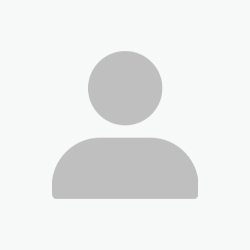 